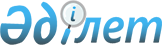 Кентау қаласында бөлшек салықтың арнаулы салық режимін қолдану кезінде салық мөлшерлемесінің мөлшерін төмендету туралыТүркістан облысы Кентау қалалық мәслихатының 2024 жылғы 12 наурыздағы № 93 шешiмi. Түркістан облысының Әдiлет департаментiнде 2024 жылғы 14 наурызда № 6480-13 болып тiркелдi
      ЗҚАИ-ның ескертпесі!
      Осы шешім 01.01.2024  бастап қолданысқа енгізіледі.
       "Салық және бюджетке төленетін басқа да міндетті төлемдер туралы" Қазақстан Республикасы Кодексінің (Салық кодексі) 696-3-бабының 5-тармағына сәйкес, Кентау қалалық мәслихаты ШЕШІМ ҚАБЫЛДАДЫ:
      1. Кентау қаласында бөлшек салықтың арнаулы салық режимін қолдану кезінде төлем көзінен ұсталатын салықтарды қоспағанда, корпоративтік немесе жеке табыс салығының мөлшерлемесі салық кезеңінде алынған (алынуға жататын) кірістер бойынша 4% - дан 2% - ға төмендетілсін.
      2. Осы шешім 2024 жылдың 1 қаңтарынан бастап қолданысқа енгізіледі және ресми жариялануға тиіс.
					© 2012. Қазақстан Республикасы Әділет министрлігінің «Қазақстан Республикасының Заңнама және құқықтық ақпарат институты» ШЖҚ РМК
				
      Кентау қалалық мәслихатының төрағасы

К. Елеусизов
